Learn Sheffield Board Meeting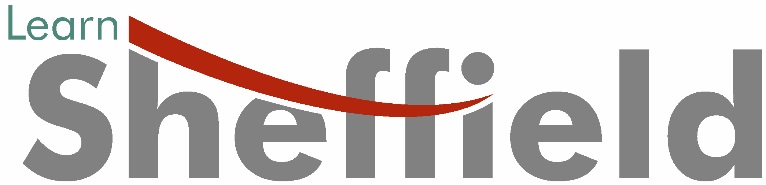 1st February 2017 at 4.30 pm (postponed from 12 January 2017)
Learn Sheffield Training & Development Hub​
Lees Hall Road, Sheffield, S8 9JPMeeting Agenda1. Apologies for absence Please notify Val Struggles via email val.struggles@learnsheffield.co.uk if you are unable to attend.2. Appointment of Chair and Vice Chair To approve3. Minutes of the meetings held on 13 October 2016 (attached) and 9 December 2016 (attached)To approve
4. Matters Arising
4.1 Minutes 16/12/1 and 16/12/11.2i): Appointment of Directors – SCC nomination and additional non-executive Directors
4.2 Minute 16/12/6: Roles and Responsibilities 4.3 Minute 16/12/7.2i): Membership update4.4 Minute 16/12/7.2ii): Finalisation of the lease4.5 Minute 16/12/7.2iii): Change to Article 40 (Quorum for General meetings)5.  Financial matters
5.1 Organisational Architecture – report on ongoing discussion with the Auditors (Minute 16/12/8.1 refer)Budget 2016/17 – Monthly Management Accounts (paper to follow)Banking arrangements (Minute 16/12/8.3 refers)Financial authority thresholds / delegation / account signatories (Minute 16/12/8.3 refers)(paper to follow)Financial Long Term Planning (paper to follow)Services Planning update (paper to follow)
6. Outcomes 6.1 Autumn term outcomes – update (paper to follow)6.2 Sheffield Performance Analysis Report – December 2016 (paper to follow)7. Legal/HR Update Due Diligence – progress report/outcome of further discussions with SCC7.2 STAT Sheffield Novation – update7.3 Company StatusPTO8. Risk Assessment (Minute 16/12/7.2iv) (paper to follow)To consider9. Chief Executive’s objectives (Confidential) (to be tabled?)To approve10. Schedule of Meetings for 2016/17  and future agenda itemsBoard meetings – all to convene at 4.00 pm unless otherwise stated on the agenda16 February 2017 23 March 201718 May 20176 July 2017Future agenda items 
11. AOB Val Struggles, Clerk to the Board of Directors				5 January 2017